Application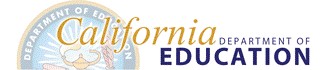 2022 California Teachers of the YearApplicant InformationDocumentation (Pages 7-10):(One attachment in Microsoft Word, 1 inch margins. Arial size 12-pt font, single spaced.)The Documentation must be attached as one complete file in Microsoft Word. The Documentation should be titled as follows: County Name, District Name, followed by Nominee First Name and Last Name. (Do not include the words county or school district.) For example: Solano Vacaville Unified Laura Roberts. Do not change the format, font or spacing of this application.For questions regarding this application contact Angela Simmons at (805) 782-7233.Applicant InformationProfessional Association Memberships (Optional; Select all that apply by placing an X inside the box.) Are you a National Board-Certified Teacher? (Select one, place an X in the appropriate box.) Do you speak a language other than English fluently? (Select one, place an X in the appropriate box.) What is your gender identity?* (Select one, Select one, place an X in the appropriate box.) Which category below includes your age?* (Select one) What is your ethnicity?* (Select one)* The Teacher of the Year will be selected without regard to race, color, religion, sex, or national origin, and will not be discriminated against on the basis of disability.Applicant School ScheduleSchool InformationSchool Type InformationWhat is the school type indicator where you serve? (Select one, place an X in the appropriate box.) What is the community type where you serve? (Select one, place an X in the appropriate box.) Does the school receive Title I funding where you serve? (Select one, place an X in the appropriate box.) Student Demographics InformationWhat are the student demographics of the school where the nominee serves? (If there are no students in the demographics enter 0 into the field. For help locating the school demographics, please access DataQuest at https://dq.cde.ca.gov/dataquest/.)District InformationWhat is the total enrollment of the district in which the school is located where the nominee serves? (For help locating the district demographics, please access DataQuest at https://dq.cde.ca.gov/dataquest/.)County Office of Education InformationTOY County Coordinator InformationTOY County Coordinator Information (Applications will only be accepted from TOY County Coordinators. The CDE Awards Unit will verify the submitter upon receipt of the Application.)Documentation(One attachment in Microsoft Word, 1 inch margins. Arial size 12-pt font, single spaced. Limit for this section to 19 pages.)The Documentation should include page breaks so that each component has its own page(s). For each component, include the name of the component followed by the requirement. Each component has its own word or page maximum. The name of the component will not count towards the requirement word count.The Documentation must include the following components:Introductory Letter (Not to exceed two pages.) Professional Resume (Not to exceed two pages.) Professional Biography (Not to exceed 250 words.) Essay 1 - School Culture (Not to exceed 500 words.)Essay 2 - School-Community Involvement (Not to exceed 500 words.)Essay 3 - Philosophy of Teaching (Not to exceed 750 words.)Essay 4 - Education Issues and Trends (Not to exceed 500 words.)Essay 5 - State Superintendent of Public Instruction's Initiatives (Not to exceed 500 words.)Essay 6 - National Teacher of the Year (Not to exceed 750 words.)Letter of Recommendation 1 (Not to exceed one page.) Letter of Recommendation 2 (Not to exceed one page.) Letter of Recommendation 3 (Not to exceed one page.) Headshot (Not to exceed one page.)Introductory LetterRequirement: Provide an introductory letter from the applicant to the Evaluation Committee. Not to exceed two pages. (Not to exceed two pages.)The letter should present a powerful statement about your commitment to continued achievement for all students.Include the following:Explain what it is like to be a student in your class.Relate an inspirational vignette from your own teaching experience that illustrates an important aspect of education.Paint a clear picture that helps the reader to envision a typical day.Include a brief example of an ideal real day and a brief example of how you turned a challenging moment into a teachable moment.Optional: Consider providing examples that reflect your work implementing accelerated learning in response to the COVID-19 pandemic.Professional ResumeRequirement: Provide a professional resume from the applicant. Not to exceed two pages. (Not to exceed two pages.)Include the applicants’ accomplishments in the areas listed below, beginning with the five most recent items in chronological order (most recent first):Education - Colleges and Universities attended (including postgraduate studies), degrees earned, majors, and years of attendance.Certifications - Professional association memberships, including information regarding offices held, year obtained, and other relevant activities.Work Experience - Teaching employment history with title, organization, years in position, grade level, and subject area of each assignment.Leadership Experience - Staff development position, organization, years in position, leadership activities, mentorships, and leadership activities in the training of future and current teachers that you have presented.Awards and Other Recognition - Awards and other recognition of your teaching, including the year received and exact involvement.Professional BiographyRequirement: Provide a professional biography from the applicant. Not to exceed 250 words. (Not to exceed 250 words.) Include the following:The factors that influenced you becoming a teacher.Your greatest contributions and accomplishments in education, to date.Essay 1 - School Culture Requirement: Describe a project or initiative you have been involved in which contributed to the improvement or overall school culture. (Not to exceed 500 words.)Include the following:Your role and how you collaborated with others.The status of this project today and include evidence of student impact.Optional: Consider providing a response focused on an example that promoted positive school culture in response to the COVID-19 pandemic.Essay 2 – School-Community InvolvementRequirement: Describe how you ensure that education transcends the classroom and interacts with the community. (Not to exceed 500 words.)Include the following:Specific ways in which you deliberately connect your students with the community, including evidence of student impact.Specific ways you are involved with colleagues in creating school-community partnerships.How you involve and utilize the community in your classroom.Your commitments to the community through service-oriented activities (such as volunteer and civic) that enhance the home, school, and/or community connection.How you establish local partnerships with family involvement in children education that strengthen home-school partnerships.How you involve the community beyond that which is considered basic school-related involvement.How you get your students involved in community service projects.Optional: Consider providing a response focused on examples of school-community involvement during the COVID-19 pandemic.Essay 3 - Philosophy of Teaching Requirement: Describe your personal views about teaching. (Not to exceed 750 words.)Include the following:The aspects that make you an outstanding teacher.The greatest rewards you find in teaching.How you involve and utilize the community in your classroom.Your commitments to the community through service-oriented activities (such as volunteer and civic) that enhance the home, school, and/or community connection.How you establish local partnerships with family involvement in children's education that strengthen home-school partnerships.How you involve the community beyond that which is considered basic school-related involvement.How you get your students involved in community service projects.Optional: Consider providing a response focused on examples of school-community involvement during the COVID-19 pandemic.Essay 4 - Education Issues and Trends Requirement: Describe what you consider to be a major public education issue today. (Not to exceed 500 words.)Include the following:Address the issue in depth.Outline possible causes.Outline possible effects.Outline possible resolutions.Describe how you address or work to improve the issue both within and outside of the classroom.Essay 5 - State Superintendent of Public Instruction's Initiative Requirement: Describe how your teaching and/or professional experiences contribute toward the work of California's State Superintendent of Public Instruction's (SSPI) Initiatives. (Not to exceed 500 words.)Include the following:Statewide Literacy - Describe how your teaching and/or professional experiences help to improve reading levels in your classroom and/or school.Reducing Chronic Absenteeism - Describe how your teaching and/or professional experiences help to increase student attendance in your classroom and/or school.Closing the Achievement Gap - Describe how you have helped students of color score higher in your classroom and/or school.Jobs for Tomorrow - Describe how you have helped all students in your classroom and/or school have equal access to Science, Technology, Engineering, Art, and Mathematics (STEAM), and Computer Science programs.Essay 6 - National Teacher of the Year Requirement: If chosen as the 2022 National Teacher of the Year, you will serve as a spokesperson and representative for the nation's teaching profession. You would represent all outstanding practices, subjects, and types of classrooms (pre-kindergarten through twelfth grade). Describe your message and platform. (Not to exceed 750 words.)Include the following:The skills, values, knowledge, and ethics you would convey.The positive messages you would communicate to your profession and to the public.Why you would recommend individuals to enter the teaching profession.How you would strengthen and improve the teaching profession.How you support the teaching profession, such as through teacher collaboration and mentoring.What is and/or what should be the basis for accountability in the teaching profession.Optional: Consider providing a response that addresses how you will represent America's teaching profession in response to the COVID-19 pandemic.Letters of Recommendation Requirement: Include three letters of recommendation from a diverse array of colleagues/stakeholders that support why you should be a 2022 California Teacher of the Year. (Each letter of recommendation is not to exceed one page.)When choosing letters of recommendation to submit consider how they might extend the Application by covering areas or examples not addressed elsewhere. Do not include other materials, such as portfolios or press clippings.Letters may be from among the following titles or education stakeholders, and should only be one per title:District SuperintendentPrincipalAdministratorColleagueStudentParentCommunity Civic LeaderHeadshot Requirement: Include a headshot. (Not to exceed one page.)The headshot should be in:ColorPortrait OrientationAGREEMENTSubmission of the Application by the TOY County Coordinator indicates that the school, district, county office of education (county), and TOY County Coordinator have reviewed the information in the Application and certify that the content of the Application is accurate and complete to the best of their knowledge and the organization commits to the responsibilities described in the Agreement below:CA TOYs serve from January to December for their year of service. In past years, teachers have been called away from their classrooms for as many as 30 instructional days over a period of three to five years, and several days in following years.The employer of each 2022 CA TOY is responsible for any costs associated with necessary release time without adversely affecting the applicant's salary or benefits.The district or county of each 2022 CA TOY is responsible for all necessary release time and travel costs associated with being selected as a 2022 CA TOY from the day forward as long as they are in your district.2022 CA TOYs will be expected to travel to Sacramento several times during their year of service and approximately 1 to 2 times a year for the next ten years. The district or county will be expected to cover substitute teacher fees, as well as travel expenses, when necessary.I understand and approve of the time, travel, and cost obligations should this applicant become a 2022 CA TOY.If selected as a 2022 CA TOY, or as a finalist, the teacher may receive gifts or merchandise from program sponsors and he/she will be excluded from any district policy governing the acceptance of gifts.The CDE has permission to share all, or any part of, this Application with persons interested in promoting the 2022 CA TOY Program.CERTIFICATIONI hereby certify that to the best of my knowledge, the information contained in the Application, including the Essay Word Document, is correct and complete.First Name Last NamePreferred Name (Optional)Home Mailing Address Home CityHome Zip Code (99999)Home Phone Number (999-999-9999)Home Email AddressWork Site Email AddressSubject Area(s) Currently TeachingGrade Level(s) Currently TeachingTotal Years TeachingYears in Current PositionTwitter Handle (Optional)Facebook Profile (Optional)Instagram Profile (Optional)Personal Blog Site (Optional)Personal Website (Optional)Other Social Media (Optional)National Education Association (NEA)American Federation of Teachers (AFT)Association for Supervision and Curriculum Development (ASCD) National Council of Teachers of English (NCTE)National Council of Teachers of Mathematics (NCTM) National Science Teaching Association (NSTA) National Association for Music Education (NafME) Other (Please List):NoYesIn ProgressNoYes, I speak      WomanManNon-binary/Third gender Prefer to self-describe Decline to answer21-2930-3940-4950-5960 or older Decline to answerWhite (A person having origins in any of the original peoples of Europe, the Middle East, or North Africa. Not Hispanic or Latino.)Hispanic or Latino (A person of Cuban, Mexican, Puerto Rican, South or Central American, or other Spanish culture or origin.)Black/African American (A person having origins in any of the Black racial groups of Africa.)Native Hawaiian/Pacific Islander (A person having origins in any of the original peoples of Hawaii, Guam, Samoa, or other Pacific Islands.)Asian/Indian Subcontinent (A person having origins in any of the original peoples of the Far East, Southeast Asia, or the Indian subcontinent including, for example, Cambodia, China, India, Japan, Korea, Malaysia, Pakistan, the Philippine Islands, Thailand, and Vietnam.)Native American/Alaskan Native (A person having origins in any of the original peoples of North and South America [including Central America], and who maintains tribal affiliation or community attachment.)Decline to answerArrival Time at School Lunch TimePreparation or Non- Teaching TimeDeparture Time from SchoolDays and/or times school will be on an alternate schedule or will not be in session for September to October 2021Name AddressCityZip Code (99999)School WebsiteSchool Code (9999999) (For help locating your school code, please access the California School Directory at http://www.cde.ca.gov/re/sd/.) Principal First Name Principal Last NamePrincipal Phone Number (999-999-9999)Principal Phone Number Extension (If applicable)Principal Email AddressTraditional PublicCharter Public PrivateOtherRuralSuburban Urban OtherNoYesAfrican AmericanAmerican Indian or Alaska NativeAsian FilipinoHispanic or Latino Pacific Islander WhiteTwo or more Races Not Reported English learner Foster Youth HomelessSocioeconomically DisadvantagedStudents with Disabilities Total EnrolledNameAddress CityZip Code (99999)District WebsiteDistrict Code (99999) (For help locating your district code, please access the  California School Directory at http://www.cde.ca.gov/re/sd/)District Superintendent First NameDistrict Superintendent Last NameDistrict Superintendent Phone Number (999-999-9999)District Superintendent Phone Number Extension (If applicable)District Superintendent Email AddressTotal EnrolledName Address CityZip Code (99999)County Office of Education WebsiteCounty Code (99) (For help locating your county code, please access the California  School Directory at http://www.cde.ca.gov/re/sd/.)County Superintendent First NameCounty Superintendent Last NameCounty Superintendent Phone Number (999-999-9999)County Superintendent Phone Number Extension (If applicable)County Superintendent Email AddressFirst Name Last Name Address CityZip Code (99999)County Coordinator Phone Number (999-999-9999)County Coordinator Phone Number Extension (If applicable)County Coordinator Email AddressPrint Name: Title:Email Address:Date: (Month DD, 2021)